Publicado en Sant Cugat del Vallès el 23/10/2020 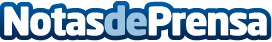 Carmen de Olazabal lleva a Santa Claus a sus sesiones fotográficas La fotógrafa de Sant Cugat del Vallès inicia la temporada de Navidad con la gran novedad en sus sesiones fotográficas, donde los niños y familias disfrutarán de un momento único con Santa ClausDatos de contacto:EDEON MARKETING SLComunicación · Diseño · Marketing931929647Nota de prensa publicada en: https://www.notasdeprensa.es/carmen-de-olazabal-lleva-a-santa-claus-a-sus Categorias: Fotografía Marketing Sociedad Cataluña Entretenimiento E-Commerce Ocio para niños http://www.notasdeprensa.es